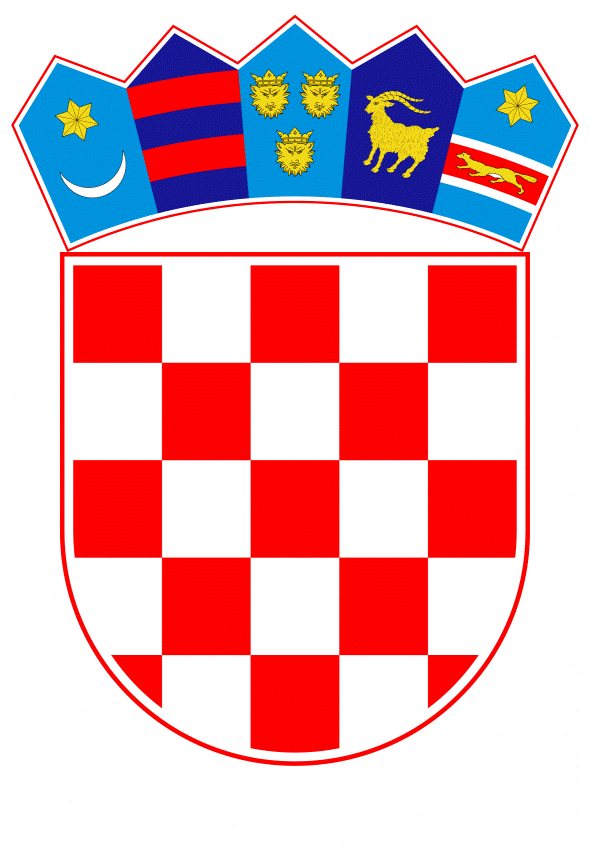 VLADA REPUBLIKE HRVATSKEZagreb, 8. ožujka 2024.____________________________________________________________________________________________________________________________________________________ __________________________________________________________________________PrijedlogNa temelju članka 31. stavka 2. Zakona o Vladi Republike Hrvatske („Narodne novine“, br. 150/11., 119/14., 93/16., 116/18. i 80/22.) i točke III. Odluke o visini vrijednosti nefinancijske imovine kojom je ovlašten raspolagati čelnik tijela državne uprave, 
KLASA: 022-03/19-04/318, URBROJ: 50301-25/16-19-2, od 1. kolovoza 2019., Vlada Republike Hrvatske je na sjednici održanoj _______ 2024. donijelao d l u k U o pribavljanju nefinancijske imovine Ministarstva zdravstva nabavom CT uređaja za zdravstvene ustanove na primarnoj i sekundarnoj razini zdravstvene zaštiteI.Donosi se Odluka o pribavljanju nefinancijske imovine Ministarstva zdravstva, u iznosu od 1.781.250,00 eura, za nabavu CT uređaja za zdravstvene ustanove na primarnoj i sekundarnoj razini zdravstvene zaštite, radi unaprjeđenja zdravstvene zaštite, podizanja i dostupnosti kvalitete zdravstvenih usluga.II.Za provedbu ove Odluke zadužuje se Ministarstvo zdravstva.III.Ova Odluka stupa na snagu danom donošenja.KLASA: URBROJ: Zagreb, PREDSJEDNIKmr. sc. Andrej PlenkovićO B R A Z L O Ž E N J EMinistarstvo zdravstva je u okviru zajedničke javne nabave, provelo otvoreni postupak javne nabave CT uređaja za zdravstvene ustanove na primarnoj i sekundarnoj razini zdravstvene zaštite.Ovom nabavom provodi se Zaključak Vlade Republike Hrvatske od 27. travnja 2023. vezano za unaprjeđenje zdravstvene zaštite, podizanje dostupnosti i kvalitete zdravstvenih usluga stanovnicima Karlovačke županije, kroz realizaciju nabave uređaja za magnetsku rezonancu i CT uređaja 128 slojeva, radi obavljanja djelatnosti radiologije u Općoj bolnici Karlovac kojim su definirana financijska sredstava koja je naručitelj bio obvezan osigurati za potrebe Opće bolnice Karlovac. Također, sklopljenim Sporazumom između Ministarstva zdravstva (naručitelja u ovom postupku) i Dubrovačko-neretvanske županije definirana su i financijska sredstava, koja su osigurana, za potrebe Domova zdravlja na području Dubrovačko-neretvanske županije.Cilj nabave CT uređaja za zdravstvene ustanove je unaprjeđenje zdravstvene zaštite, podizanje dostupnosti i kvalitete zdravstvenih usluga stanovnicima Karlovačke županije i Dubrovačko-neretvanske županije, kao i smanjenje lista čekanja na pretrage koje se obavljaju na CT uređajima. U općoj bolnici Karlovac CT uređaj je neophodna na dnevnoj bazi i dijagnostici bolesti mozga, kralježnice, grudnog koša, uključujući plućna krila i sredoprsje, potom u dijagnostici trbušnih organa, izuzevši analizu šupljih organa (želudac i crijeva). U Domu zdravlja Metković s obzirom na to da je grad udaljen od najbližih ustanova cca 100 km od Opće bolnice Dubrovnik i 130 km od KBC Split, a i navedene ustanove imaju značajne liste čekanja, nabavkom uređaja će se olakšati pacijentima, koji neće morati putovati u udaljene ustanove niti čekati duže na CT pretrage. Dom zdravlja Korčula je jedan od ključnih nositelja zdravstvene zaštite na području poluotoka Pelješca i otoka Korčula, a također s obzirom na udaljenost od većih bolničkih centara Splita i Dubrovnika, nabavkom CT uređaja će se više medicinskih usluga približiti pacijentima.Ministarstvo zdravstva provelo je otvoreni postupak javne nabave CT uređaja za zdravstvene ustanove na primarnoj i sekundarnoj razini zdravstvene zaštite. Odluka o odabiru postala je izvršna 9. siječnja 2024. dostavom odluke Državne komisije za kontrolu postupaka javne nabave kojom se žalba ponuditelja Siemens Healthcare d.o.o., odbija kao neosnovana.Odlukom o odabiru ponude KLASA: 406-05/23-01/25, URBROJ: 534-05-2/1-23-45, od 25. listopada 2023., odabrana je ponuda ponuditelja Iceberg International Trading d.o.o., Maksimirska cesta 50a/1, 10000 Zagreb, za cijenu od 1.781.250,00 eura s PDV-om za sklapanje ugovora o javnoj nabavi, a realizacija ugovora financira se iz Državnog proračuna s Aktivnosti K618218, izvora financiranja 11, konta 3662 i 4224. Predmetni ugovor o javnoj nabavi sklopit će se, sukladno članku 307. stavku 4. i članku 312. stavku 5. Zakona o javnoj nabavi, u roku od 90 dana od dana pribavljanja odluke Vlade Republike Hrvatske. Točkom III. stavkom 3. Odluke o visini vrijednosti nefinancijske imovine kojom je ovlašten raspolagati čelnik tijela državne uprave, KLASA: 022-03/19-04/318, URBROJ: 50301-25/16-19-2, od 1. kolovoza 2019., propisano je da odluku za pribavljanje nefinancijske imovine tijela državne uprave čija je nabavna vrijednost veća od 1.327.228,08 eura donosi Vlada Republike Hrvatske na prijedlog tijela državne uprave.Slijedom navedenoga, predlaže se Vladi Republike Hrvatske donošenje Odluke kojom Ministarstvo zdravstva pribavlja nefinancijsku imovinu u iznosu od 1.781.250,00 eura, sklapanjem ugovora o javnoj nabavi CT uređaja za zdravstvene ustanove na primarnoj i sekundarnoj razini zdravstvene zaštite.Za provedbu ove Odluke zadužuje se Ministarstvo zdravstva. Predlagatelj:Ministarstvo zdravstvaPredmet:Prijedlog odluke o pribavljanju nefinancijske imovine  Ministarstva zdravstva nabavom CT uređaja za zdravstvene ustanove na primarnoj i sekundarnoj razini zdravstvene zaštite